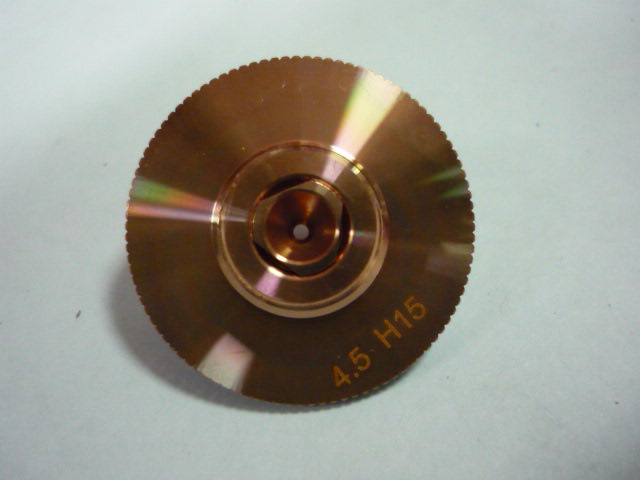 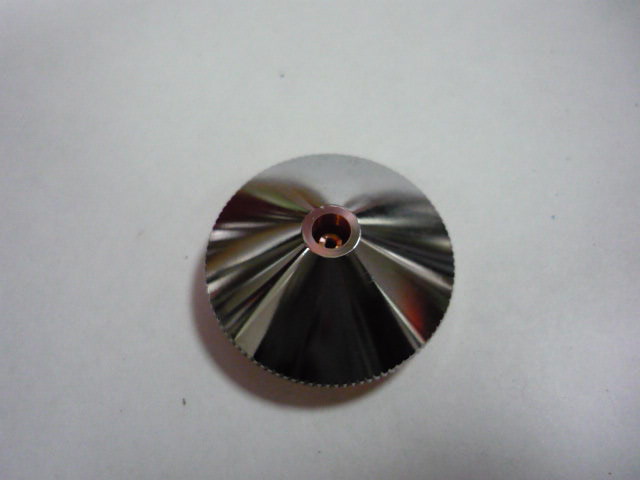 Артикул из 1СНазваниеДиаметрДля чего подходитДвойное сопло4,5 ммРезка кислородомРежут: чёрная сталь